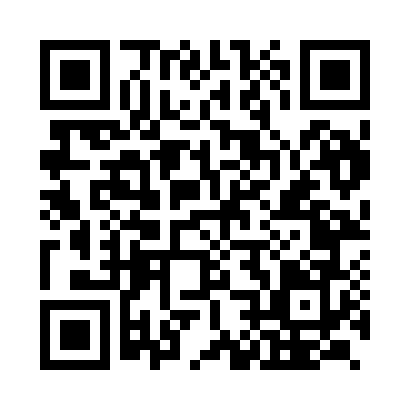 Prayer times for Patna, Bihar, IndiaWed 1 May 2024 - Fri 31 May 2024High Latitude Method: One Seventh RulePrayer Calculation Method: University of Islamic SciencesAsar Calculation Method: HanafiPrayer times provided by https://www.salahtimes.comDateDayFajrSunriseDhuhrAsrMaghribIsha1Wed3:515:1311:474:256:217:432Thu3:505:1211:464:256:217:443Fri3:495:1111:464:256:227:444Sat3:485:1111:464:256:227:455Sun3:475:1011:464:266:237:466Mon3:465:0911:464:266:237:477Tue3:455:0911:464:266:247:478Wed3:445:0811:464:266:247:489Thu3:435:0711:464:266:257:4910Fri3:435:0711:464:266:257:5011Sat3:425:0611:464:276:267:5012Sun3:415:0611:464:276:267:5113Mon3:405:0511:464:276:277:5214Tue3:395:0411:464:276:277:5315Wed3:395:0411:464:276:287:5316Thu3:385:0311:464:276:287:5417Fri3:375:0311:464:286:297:5518Sat3:375:0311:464:286:297:5619Sun3:365:0211:464:286:307:5620Mon3:355:0211:464:286:317:5721Tue3:355:0111:464:286:317:5822Wed3:345:0111:464:296:327:5823Thu3:345:0111:464:296:327:5924Fri3:335:0011:464:296:338:0025Sat3:335:0011:464:296:338:0026Sun3:325:0011:474:296:348:0127Mon3:324:5911:474:306:348:0228Tue3:314:5911:474:306:358:0329Wed3:314:5911:474:306:358:0330Thu3:314:5911:474:306:368:0431Fri3:304:5911:474:316:368:04